Муниципальное бюджетное учреждениедополнительного образования детей «Детско –юношеский центр «Росток»городского округа закрытого административно-территориального образованияСибирский Алтайского края«Культура и традиции народов России на занятиях изобразительного искусства»                                                                                Автор-составитель: Тимощук Елена Николаевна                                                                        Педагог дополнительного образования                                                                        Руководитель изостудии «Жар-птица» ЗАТО Сибирский2022 год                                                  СодержаниеВведение.………………………………………………………………………3Культура и традиции народов………………………………………………..5Работы педагога и обучающихся……………………………………………14Конспект занятия……………………………………………………………..19Литература…………………………………………………………………….22                                                Введение2022 год приурочен Году народного искусства и нематериального культурного наследия народов России.	Видели ли вы дымковскую красавицу с коромыслом?Удивлялись ли невиданным розам-цветам на жостовских подносах?Любовались ли вы тонкими узорами вологодских кружев и драгоценным блеском палехских шкатулок?Испокон веку славилась Русская земля своими мастерами – одаренными людьми, создавшими яркое самобытное искусство. Руки мастера… они творят красоту и пишут историю народа. Художественные промыслы – одна из наиболее ярких форм народного искусства, непреходящая ценность духовной культуры народа. Не только в каждом доме у нас в стране, но и за рубежом хорошо знают изделия русских мастеров – гжельские чайники, хохломские ложки, богородские игрушки, жостовские подносы, федоскинские лаки. Эти вещи можно встретить в музеях и на ярмарках. За ними несколько веков традиций, но и сегодня делают их народные мастера. Каждая вещь продолжает нескончаемою песню народного творчества.Нам дорог образный язык народного искусства, его естественность и доброта, его жизнеутверждающий оптимизм. Быт и духовная жизнь русского крестьянина и ремесленника от резных наличников до вышивки на платье или рубахе, от колыбельной до погребальной песни – соткан из впечатлений реальной действительности и фантастических сказочных образов. В своем творчестве народ отразил свой внутренний мир, восприятие добра и зла, свои мечты. Что же такое народное творчество? Определение	Народное творчество – это творческая коллективная деятельность народа, отражающая его жизнь, воззрения и идеалы.Термин «народное творчество» имеет синоним «народное искусство».Функции	В народном творчестве народ отражает общественный и бытовой уклад, знание жизни и природы, трудовую деятельность и верования. Народное творчество воплощает воззрения, идеалы и стремления народа, его мир мыслей, чувств, переживаний и мечты.	Первоначально народное творчество было связано с обрядами, религией, трудовой деятельностью и бытом народа.Виды	Ниже представлены виды народного творчества с примерами:поэзия (сказки, былины, легенды и др.);музыка (песни, баллады, припевки, плачи и др.);театр (кукольный театр, театр теней и др.);декоративно-прикладное искусство (роспись по дереву, роспись по керамике, вышивка и др.);архитектура (деревянная архитектура, постройки и др.);танец (хоровод, кадриль, полька, пляс и др.);изобразительно-выразительное искусство (живопись, скульптура и др.).	Под термином «устное народное творчество» понимаются народные литературные произведения.Русское народное творчество	К русскому народному творчеству можно отнести русский народный танец, хороводы, устное народное творчество (былины, песни, легенды, баллады и другие жанры), народные обряды, национальную одежду, русские народные игры и др. В России есть места, которые связаны с русским народным творчеством, известны дымковская, городецкая, сибирская и хохломская роспись. 		Цель: Ознакомление обучающихся с народными традициями России.	Задачи:познакомить обучающихся с традициями народных промыслов.Развивать художественный вкус, способность видеть и понимать прекрасное, развивать речь, обогащать словарь.Воспитывать нравственно-эстетическое отношение к искусству, любовь к родной стране и её историиРезультативность: Эстетические чувства, художественная культура обучающихсяразвиваются в процессе творческого труда, в процессе изготовления своими руками работы. Успехи обучающихся рождают у них уверенность в своих силах, они преодолевают барьер нерешительности, робости перед новыми видами деятельности. У них воспитывается готовность к проявлению творчества в любом виде труда. Каждый обучающийся участвовал в выставках рисунков на каждом занятии. Особую любовь к своей работе можно объяснить тем, что если ты что-то делаешь, то вносишь в это и частицу своей души. 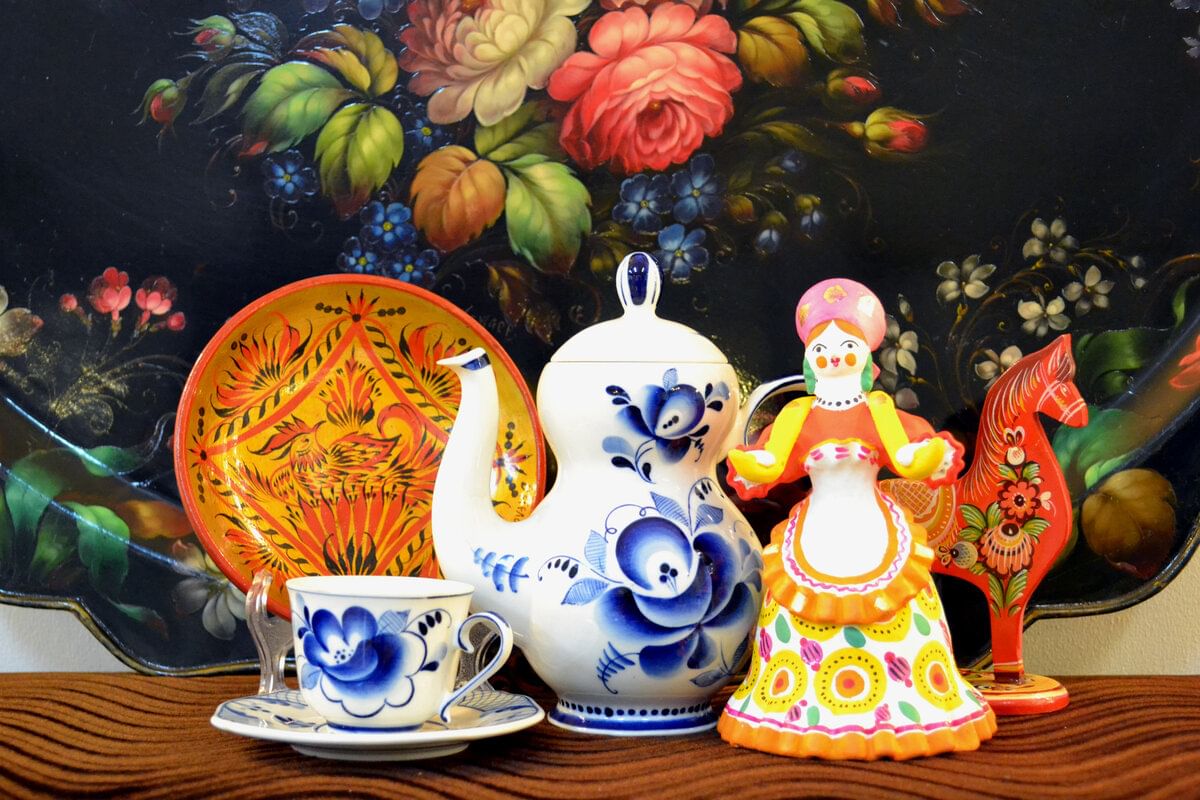 Культура и традициинародов России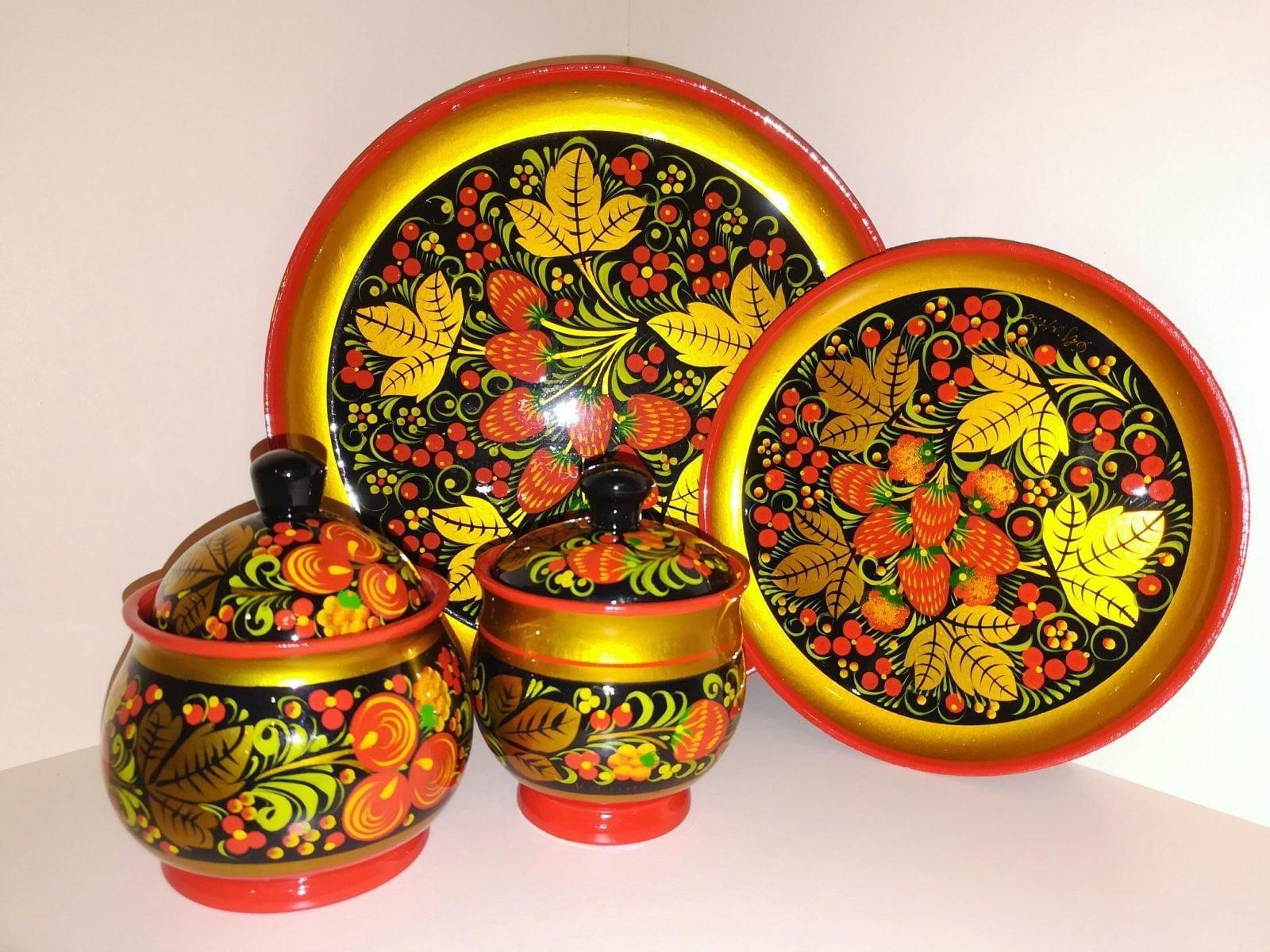 Хохломская росписьРоспись хохломская,Словно колдовская,В сказочную песнюПросится сама.И нигде на светеНет таких соцветий.Всех чудес чудеснейНаша хохлома!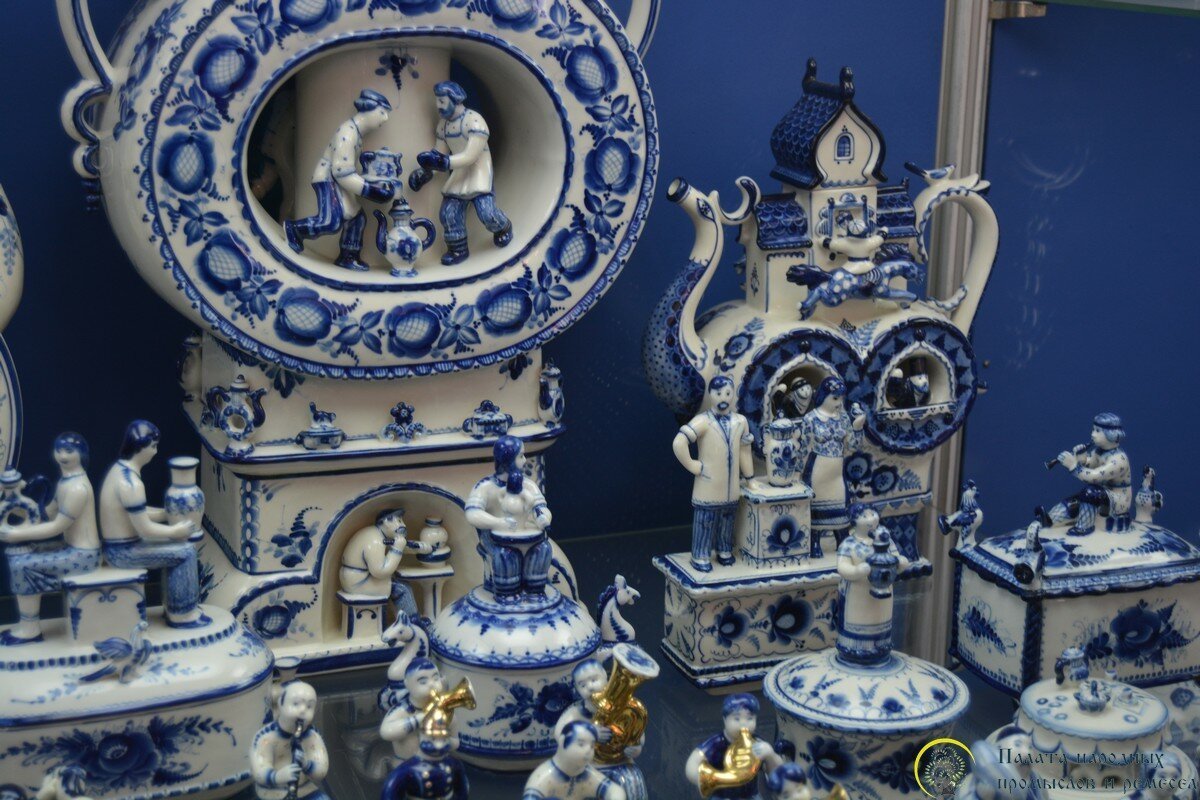 Гжельская росписьЧудо с синими цветами,Голубыми лепестками,Синими цветочками,Нежными виточками.На белом фарфоре,Как на заснеженном поле,Из – под белого снежочка.Растут синие цветочки.Неужели, неужели,Вы не слышали о Гжели?
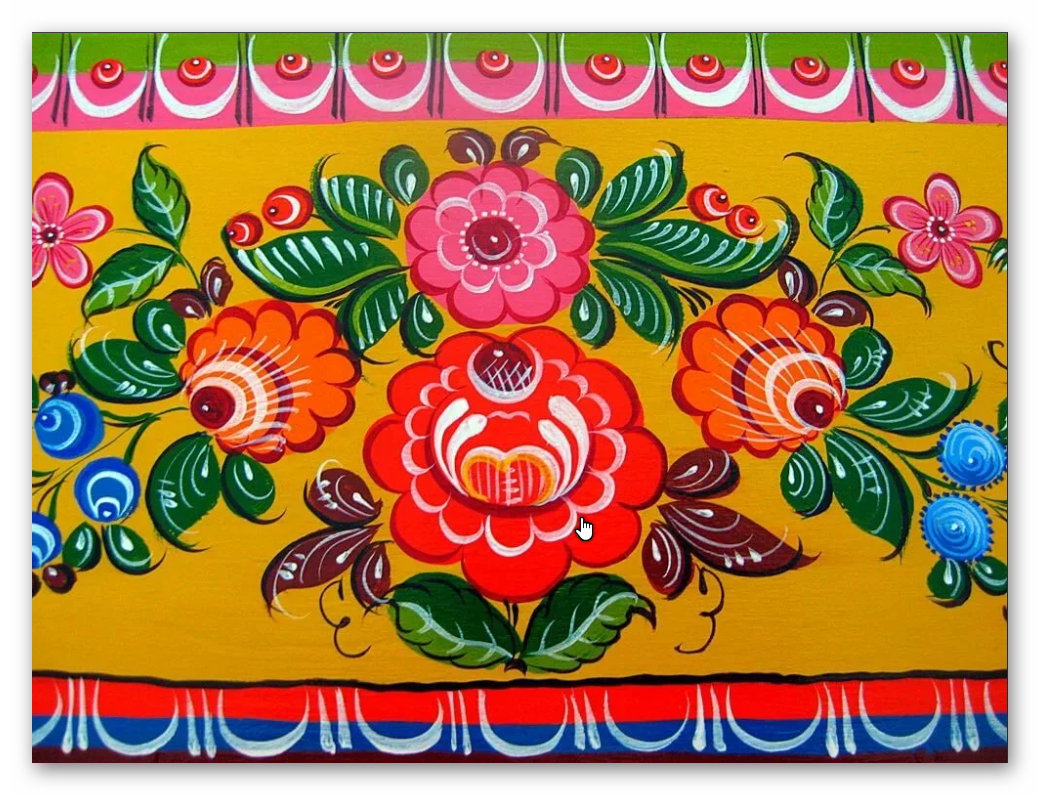 Городецкая росписьГородецкие узоры,Столько радости для глаз!Подрастают мастерицы,Может быть, и среди нас.Сказочные птицыПрилетели на цветы,И украсили мы доскиНебывалой красоты.Пермогорская роспись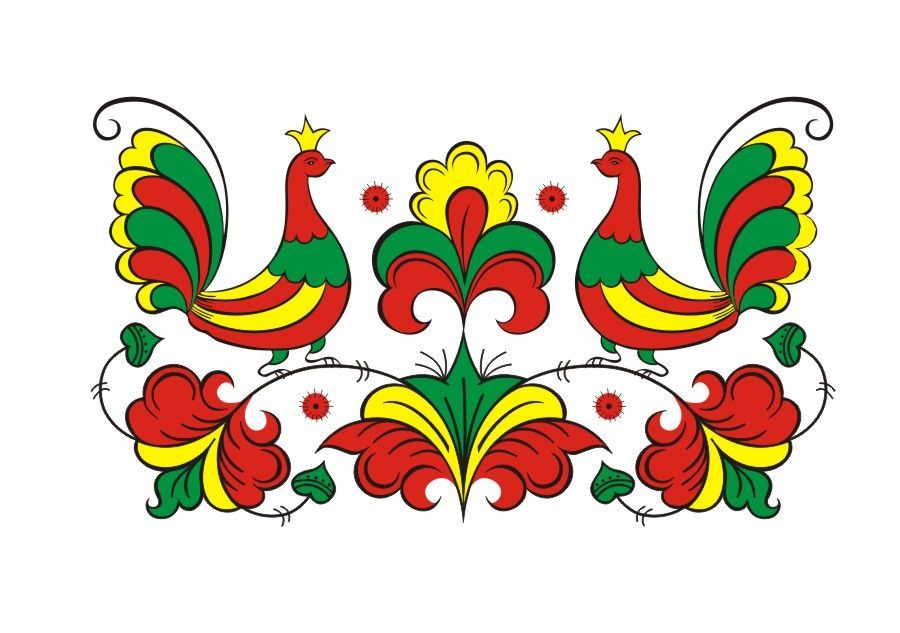 Я очень постараюсьработу сделать с толком,И птицу нарисуюс названием Сирин.Потом узор добавлюиз ягод и листочков,А ярких красок сочныхне буду я жалеть.Мезенская роспись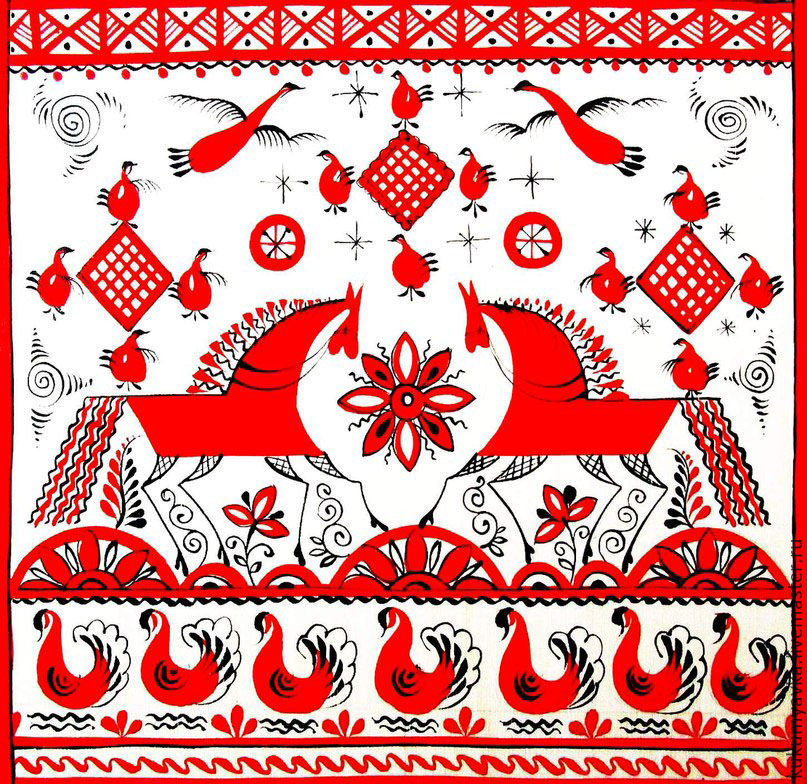 В город Мезен я лечу,Что на севере России.Там я роспись изучуЧудесную, красивую.Я давно хочу узнать,Тайны все ее создания,Чтоб не просто рисовать,А нести в мир пожеланья.Дымковская игрушка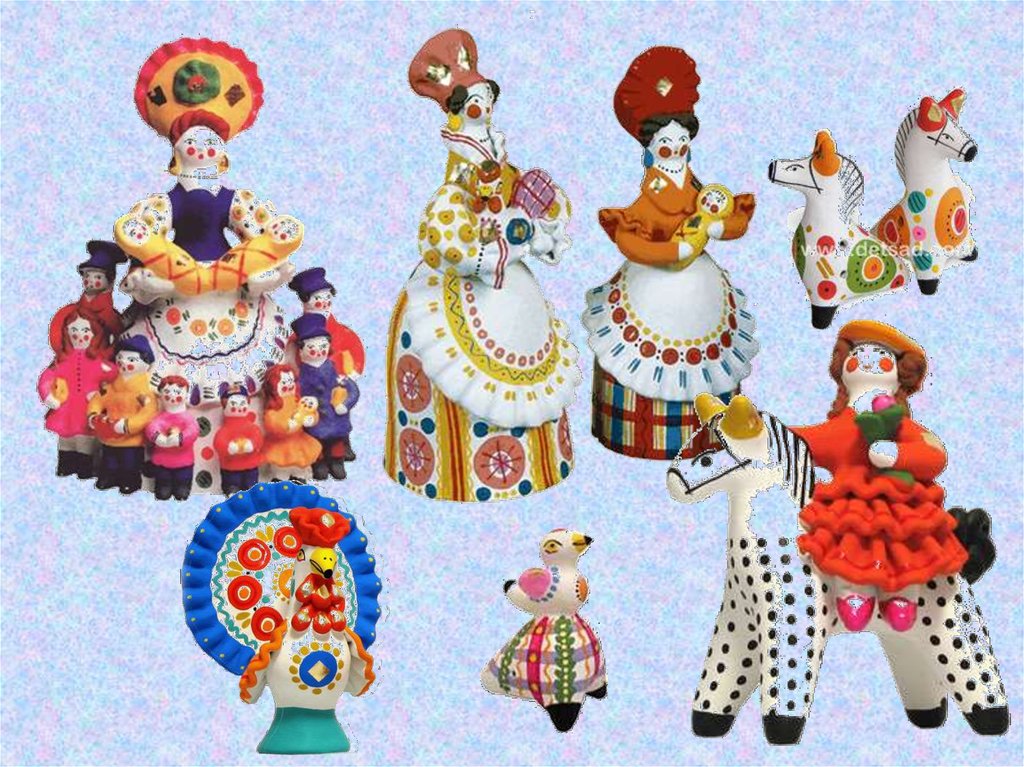 Голубые дали,И село большое«Дымково» назвали.Там любили песни, пляски,В селе рождались чудо-сказки,Вечера зимою длинны,И лепили там из глиныВсе игрушки не простые,А волшебно- расписные:Белоснежны, как берёзки,Кружочки, клеточки, полоски –Простой. Казалось бы, узор,Но отвести не в силах взор.Филимоновская игрушка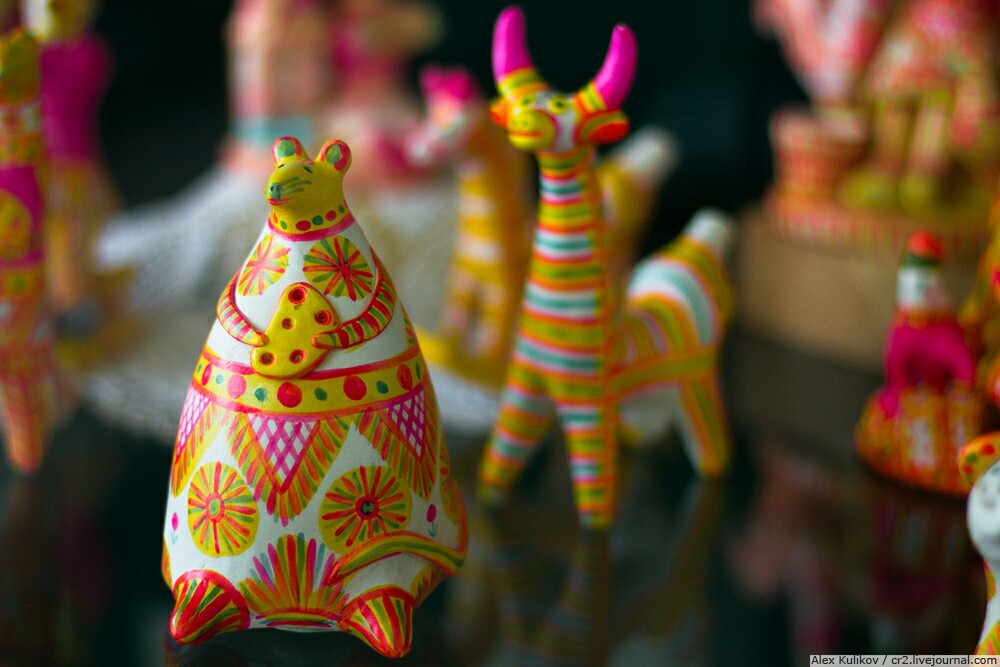 Филимоновская деревушка!Синий лес, холмы, косогор.Лепят там из глины игрушкуИ расписывают до сих пор.Да, из красной обычной глиныПоявляются вдруг на светЗайцы, конники и павлиныИ красавицы – маков цвет.Хлудневская игрушка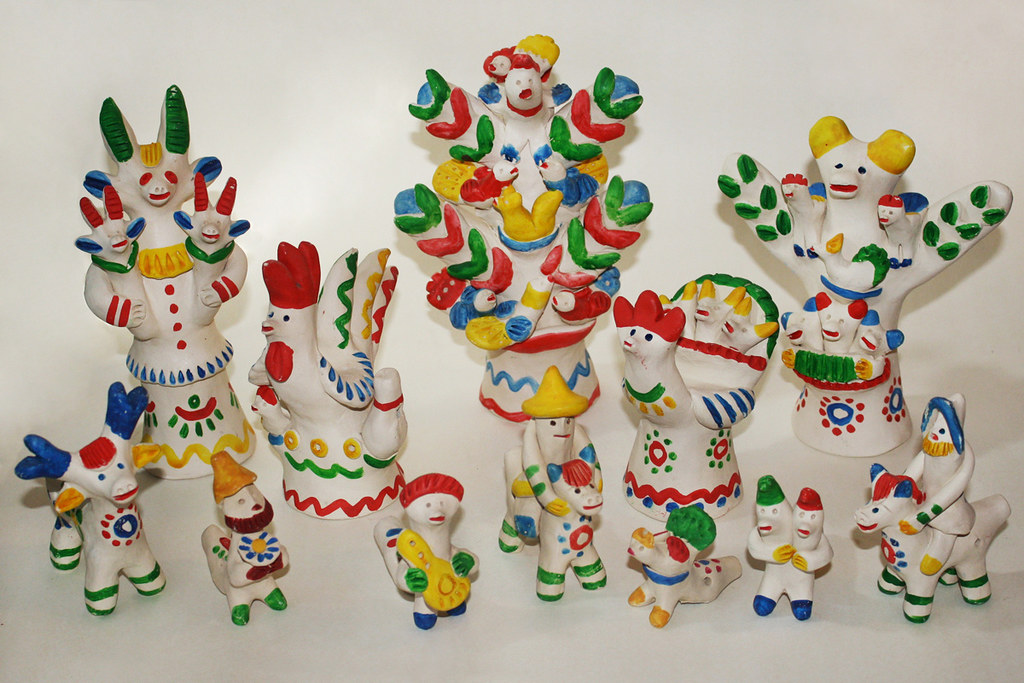 Славилась Россия чудо-мастерами,Дерево и глину в сказку превращали.Красками и кистью красоту творили;Своему искусству молодых учили.Работы педагога и обучающихся 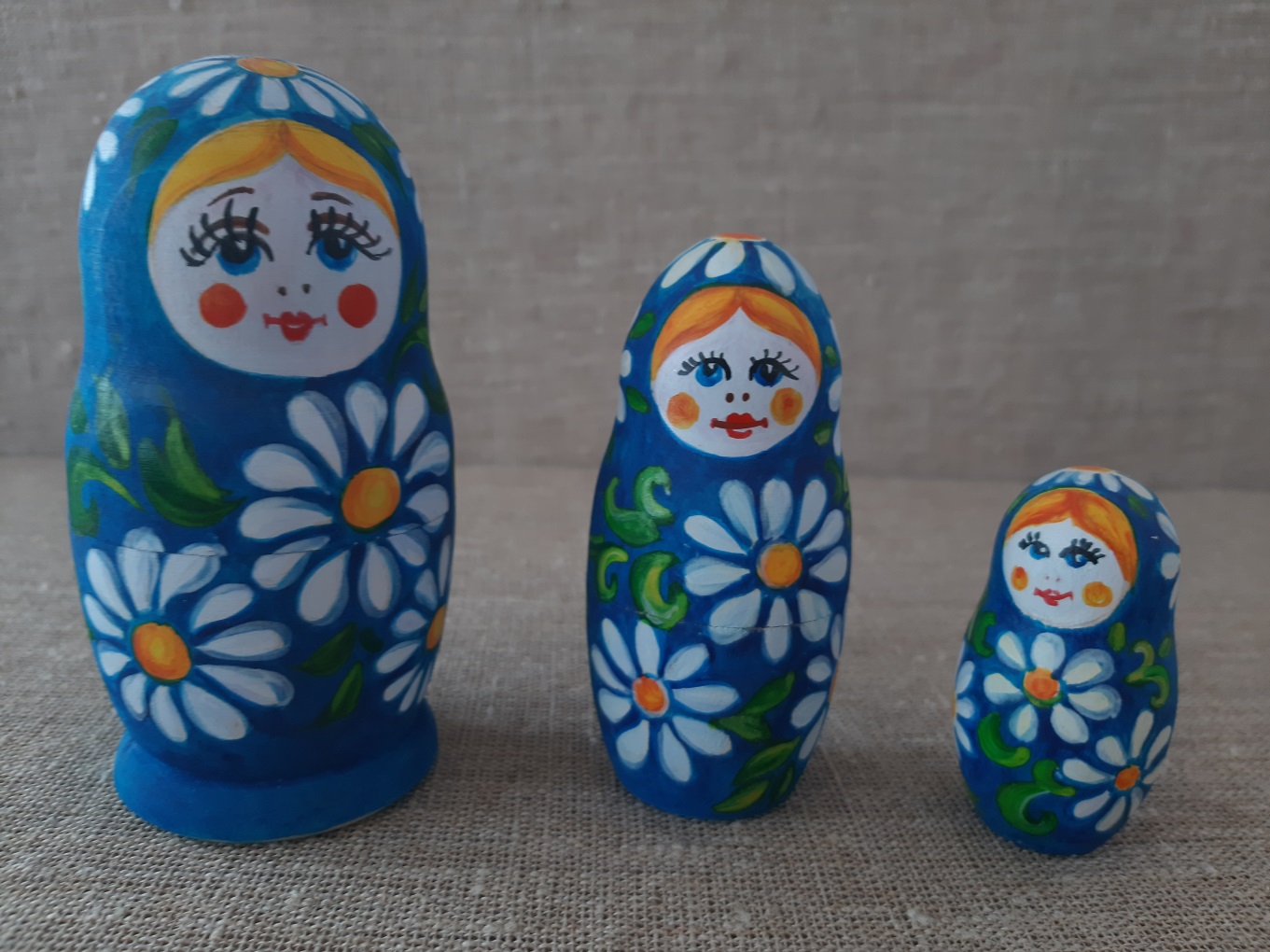 Работа педагога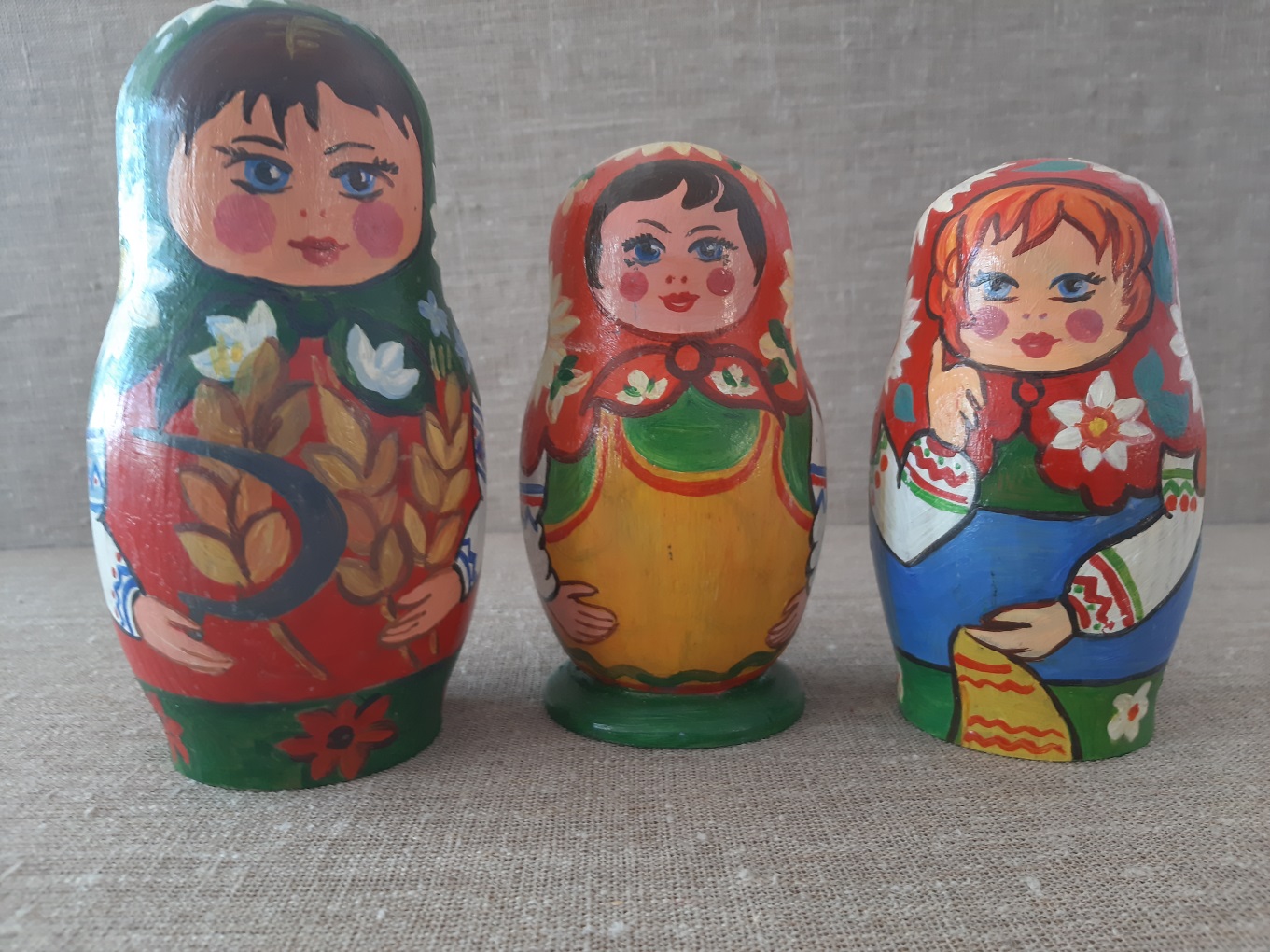 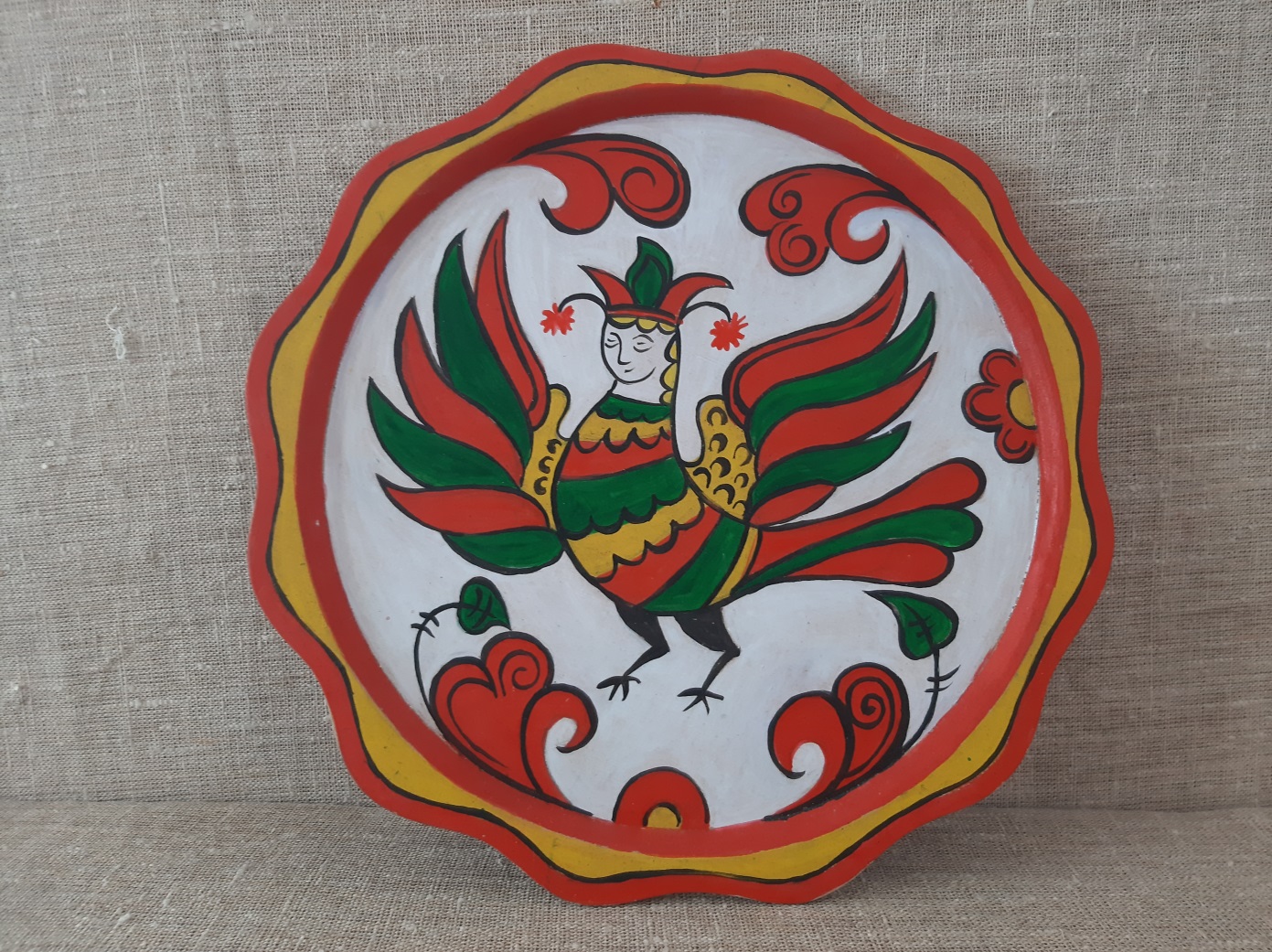 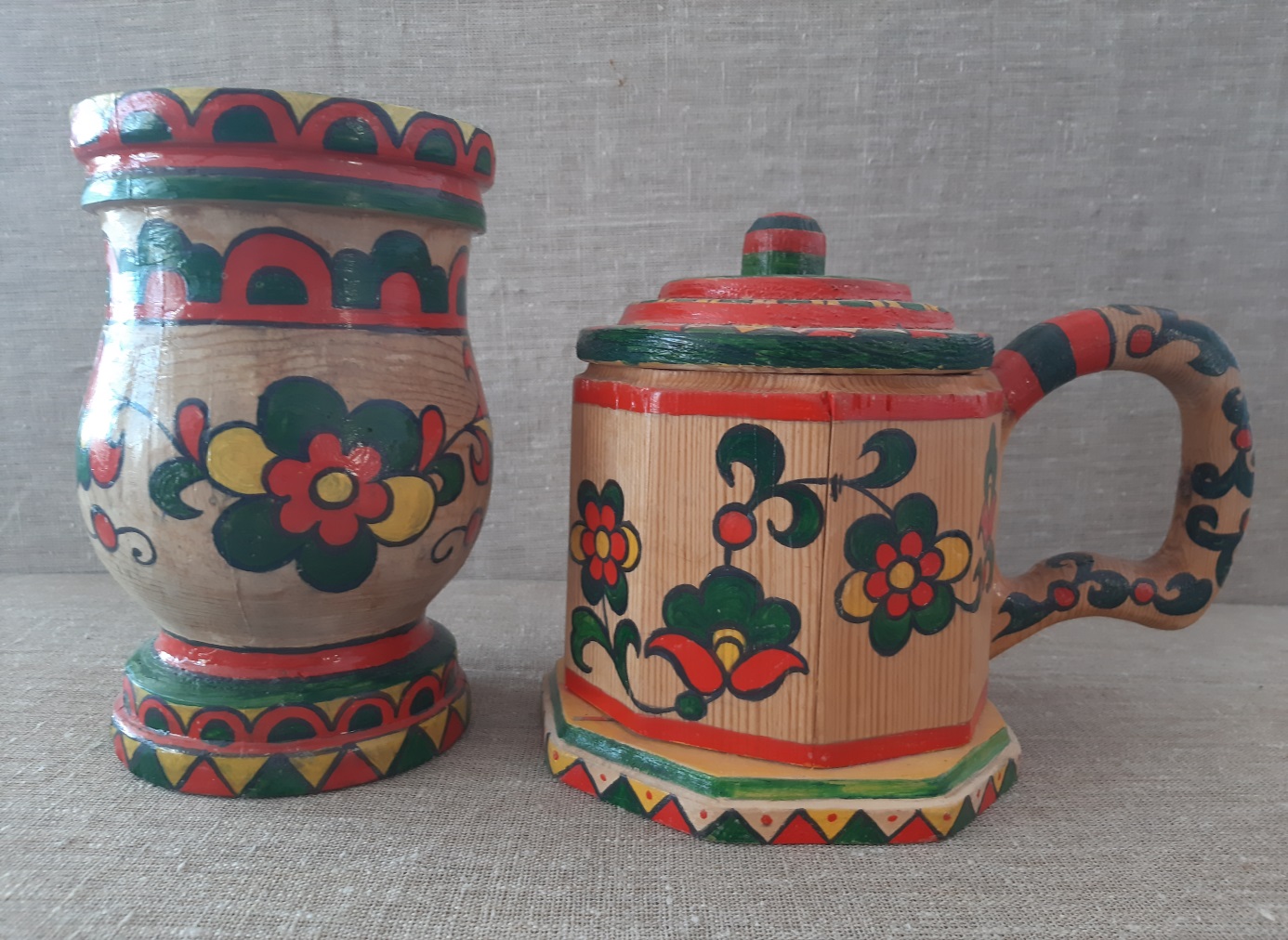 Работа педагога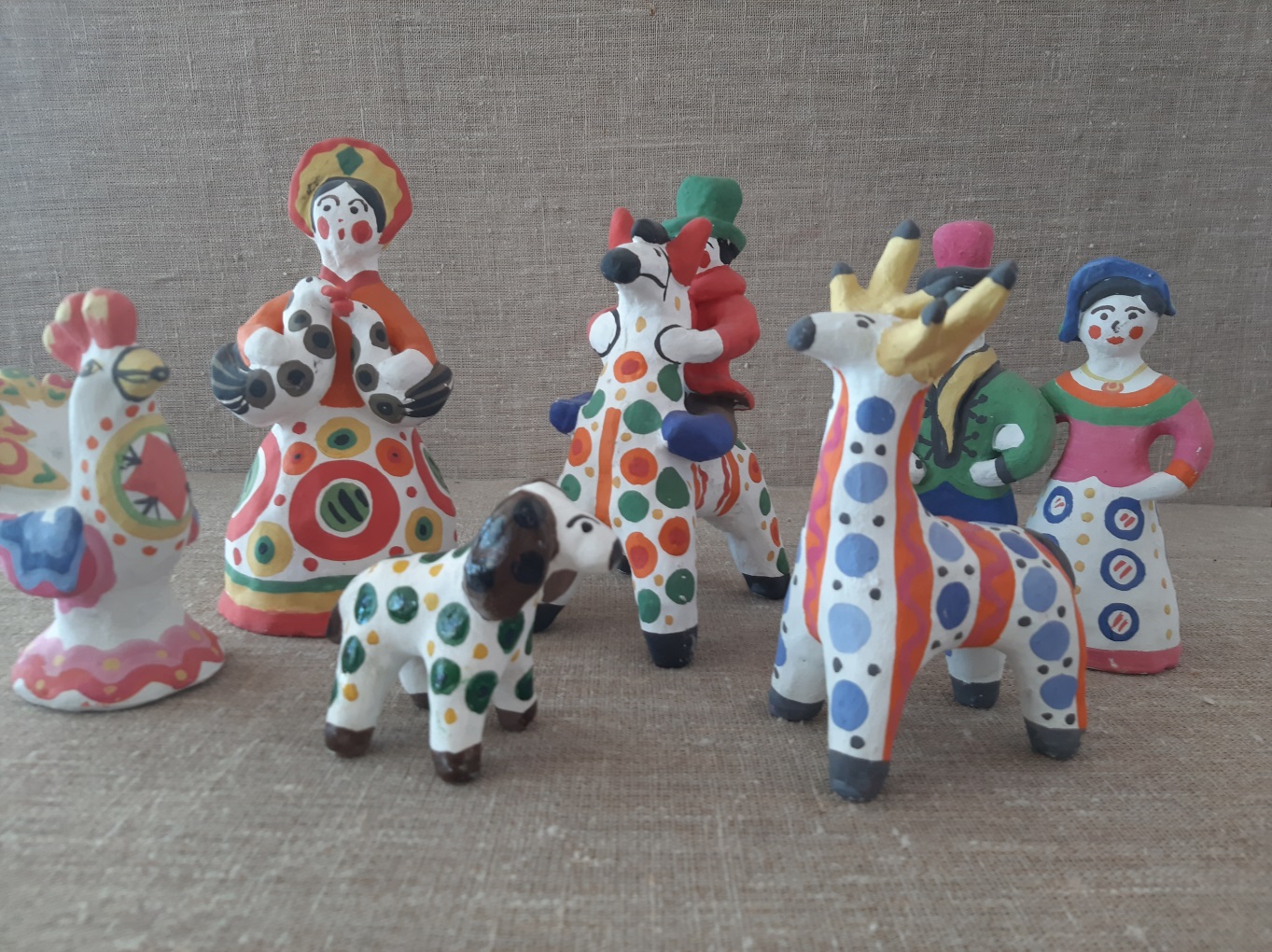 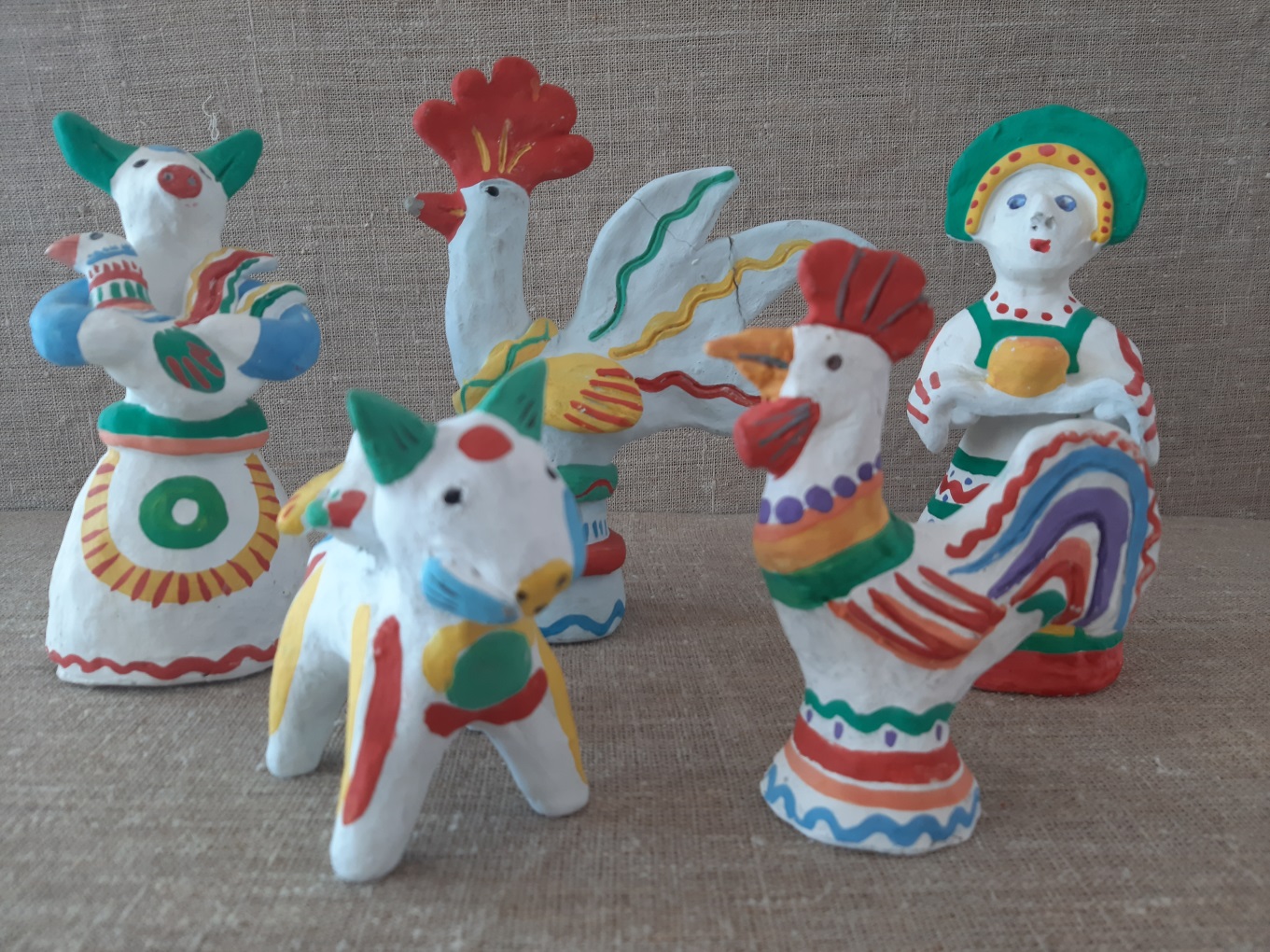 Работа педагога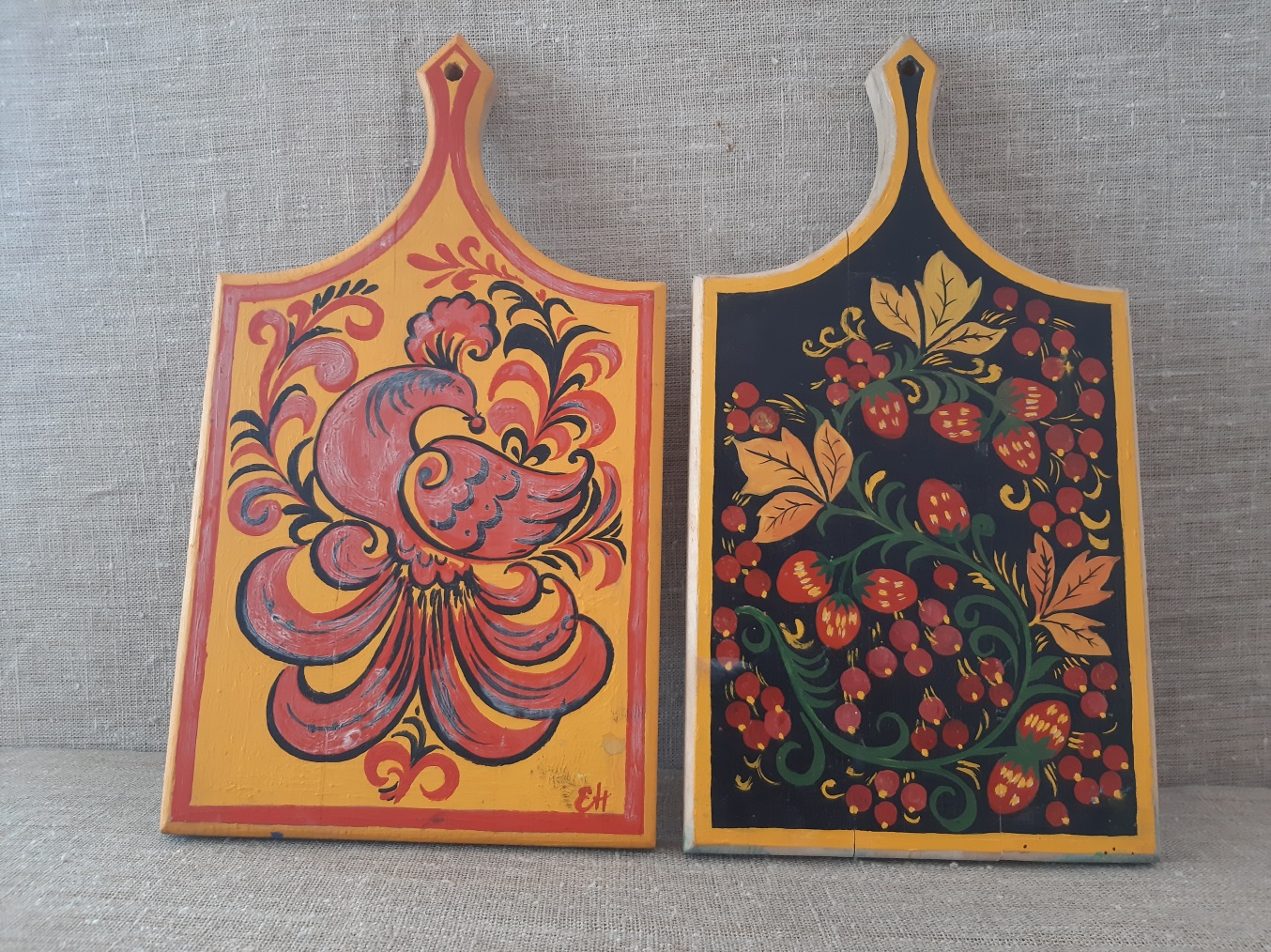 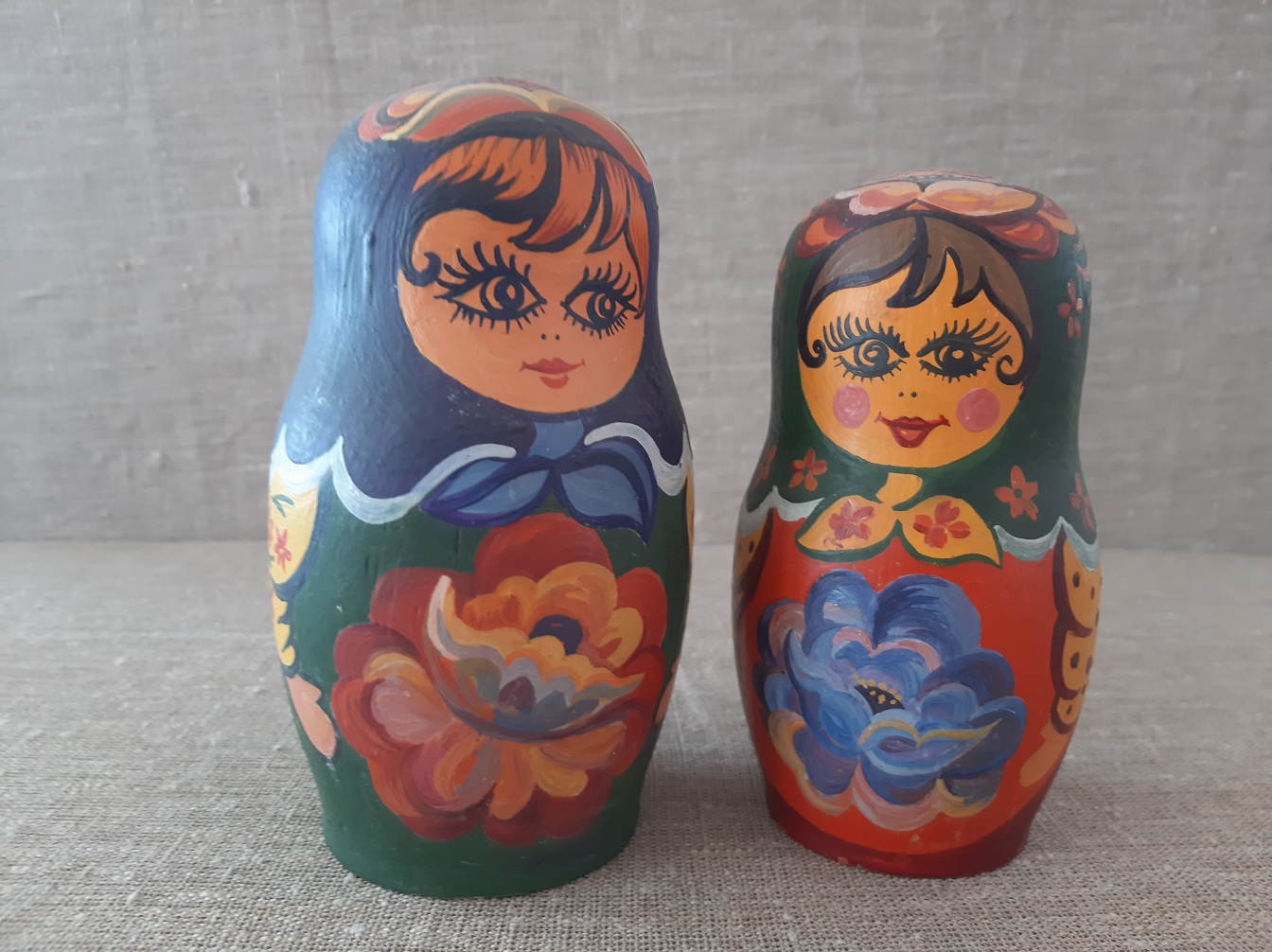 Работа педагога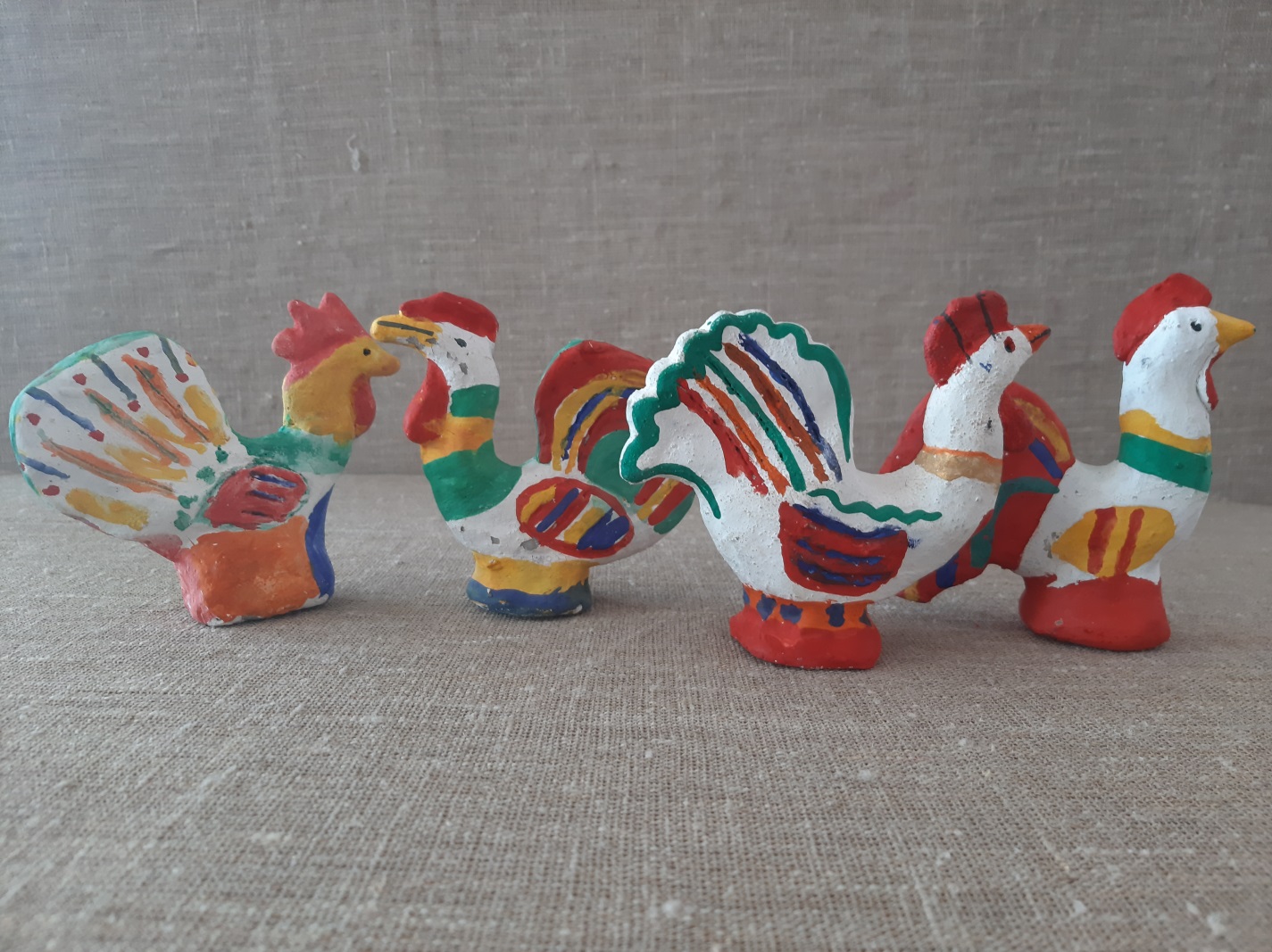 Работа обучающихся 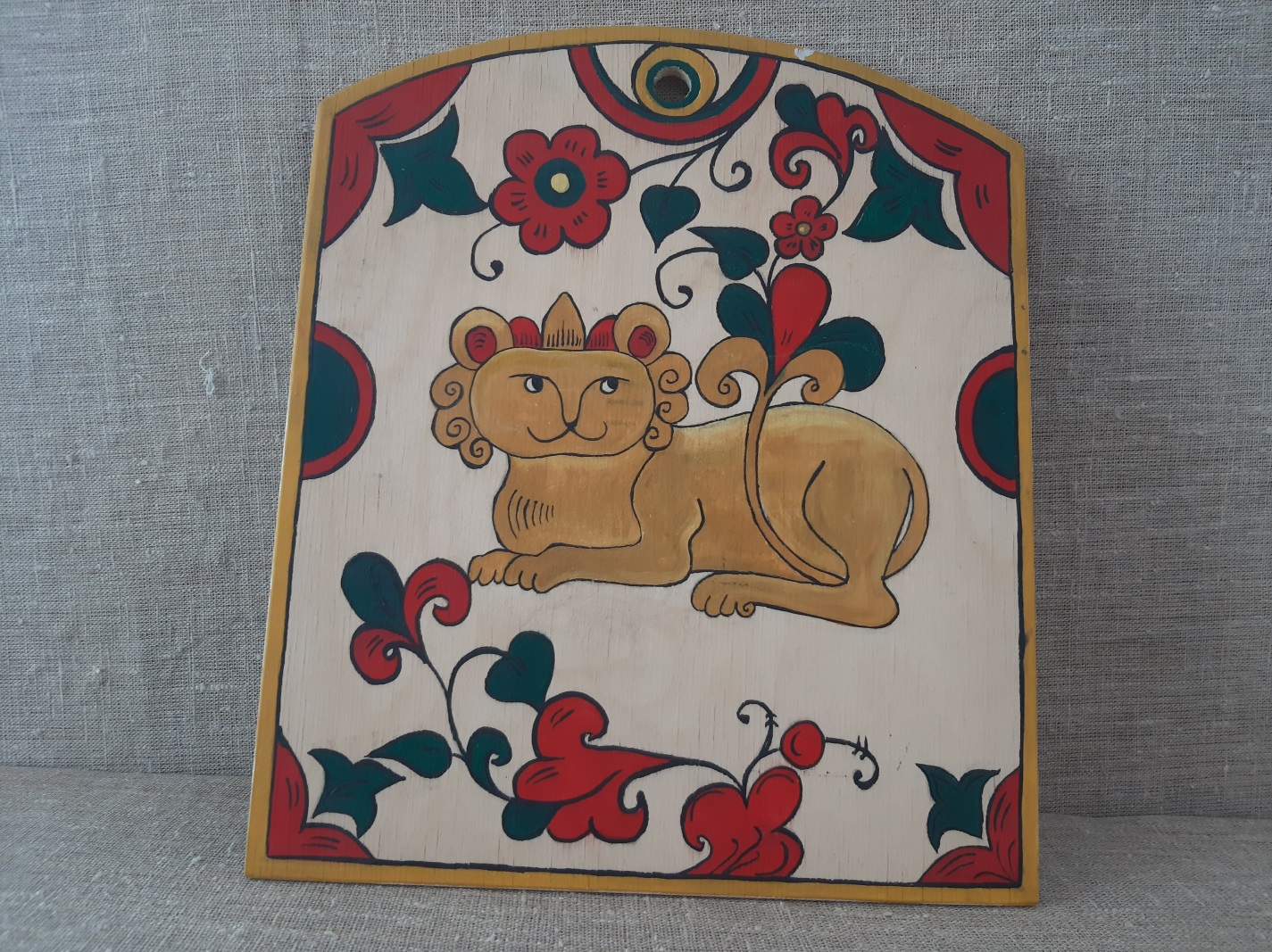 Конспект занятия Тема: «Городецкая роспись».Цель: Формирование духовной культуры личности обучающихся. Задачи: Образовательные:Научить приемам декоративно-прикладной росписи.Научить создавать декоративные композиции. Развивающие:Развивать творческое воображение.Воспитывающие:Воспитывать любовь и интерес к декоративно-прикладному искусству,  к искусству родного края.Возраст обучающихся: 6-8 летМетоды обучения:Словестный.Наглядный.Игровой.Практический.Форма обучения: групповая.Оборудование и материалы: презентация «Городецкая роспись», кисточки, гуашевые краски, бумага.Межпредметная связь: история искусств, музыка.Тип занятия: комплексное занятие.План занятия: Организационный этап.Психологическая готовность.Готовность обучающихся к занятию.Основной этап.Беседа о том, что такое узор. Обучающиеся знакомятся с понятиями: ритм, силуэт, композиция. Выполнение рисунка в технике кистевой росписи.Заключительная часть.Организация выставки.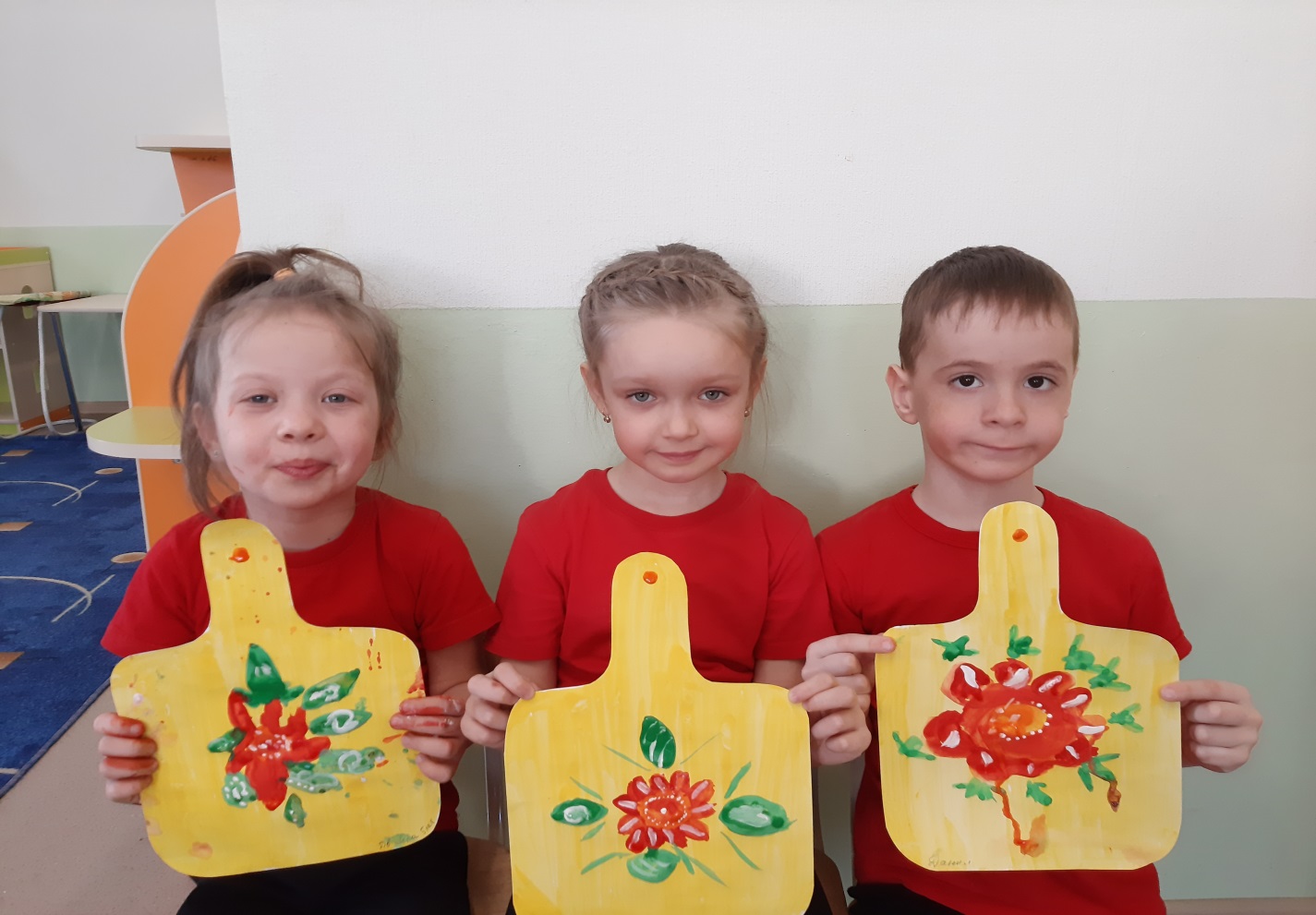 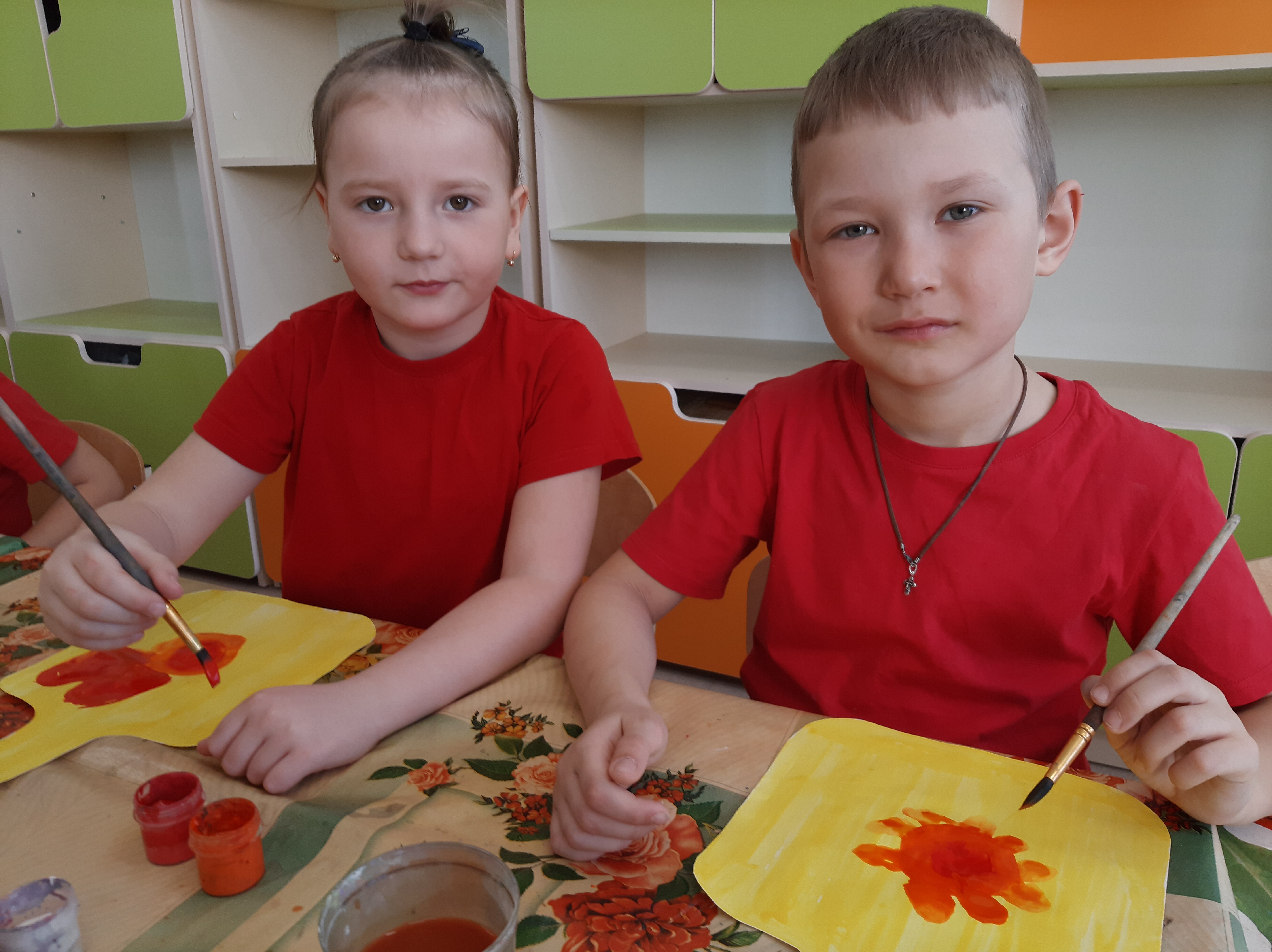 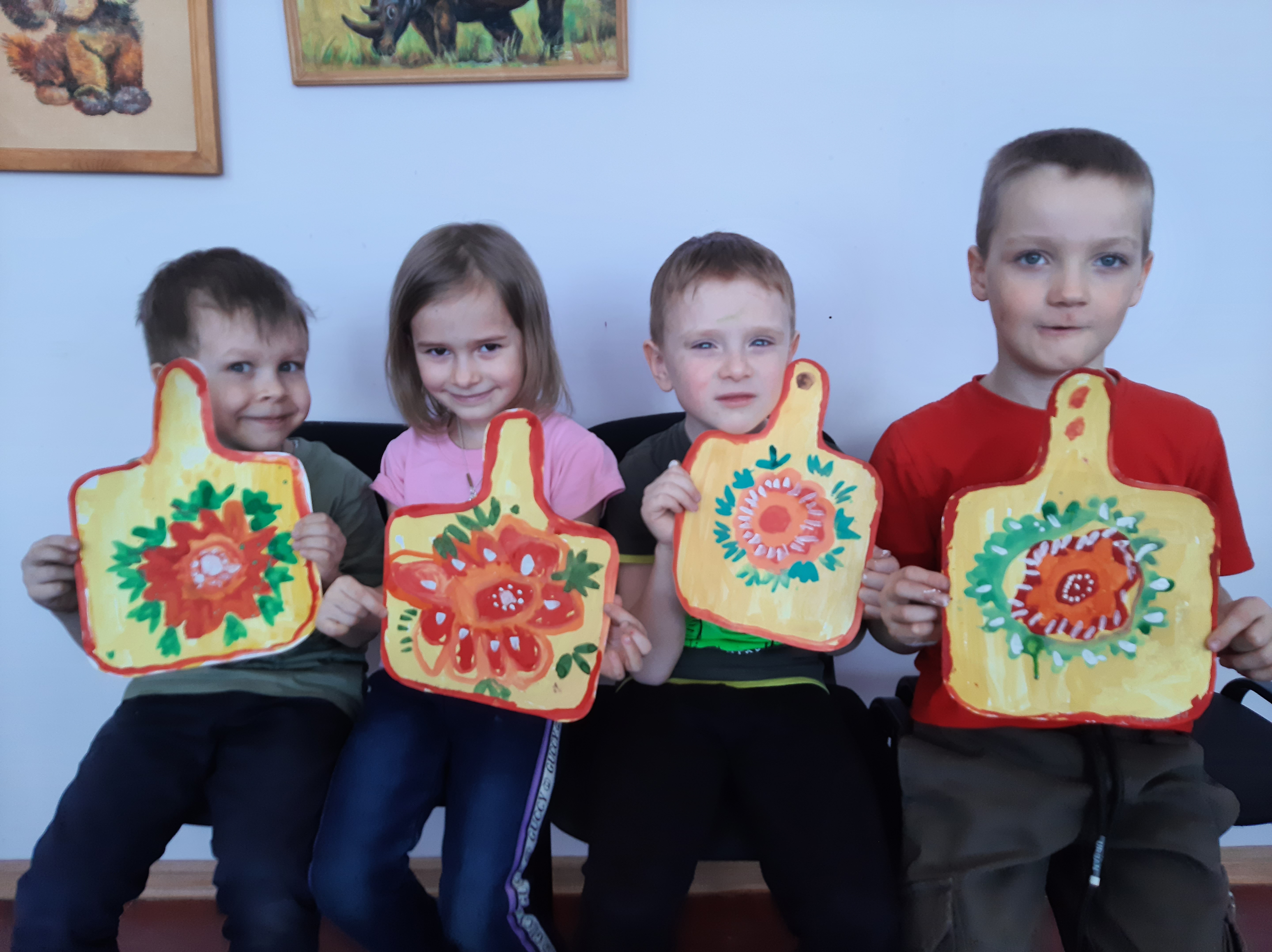 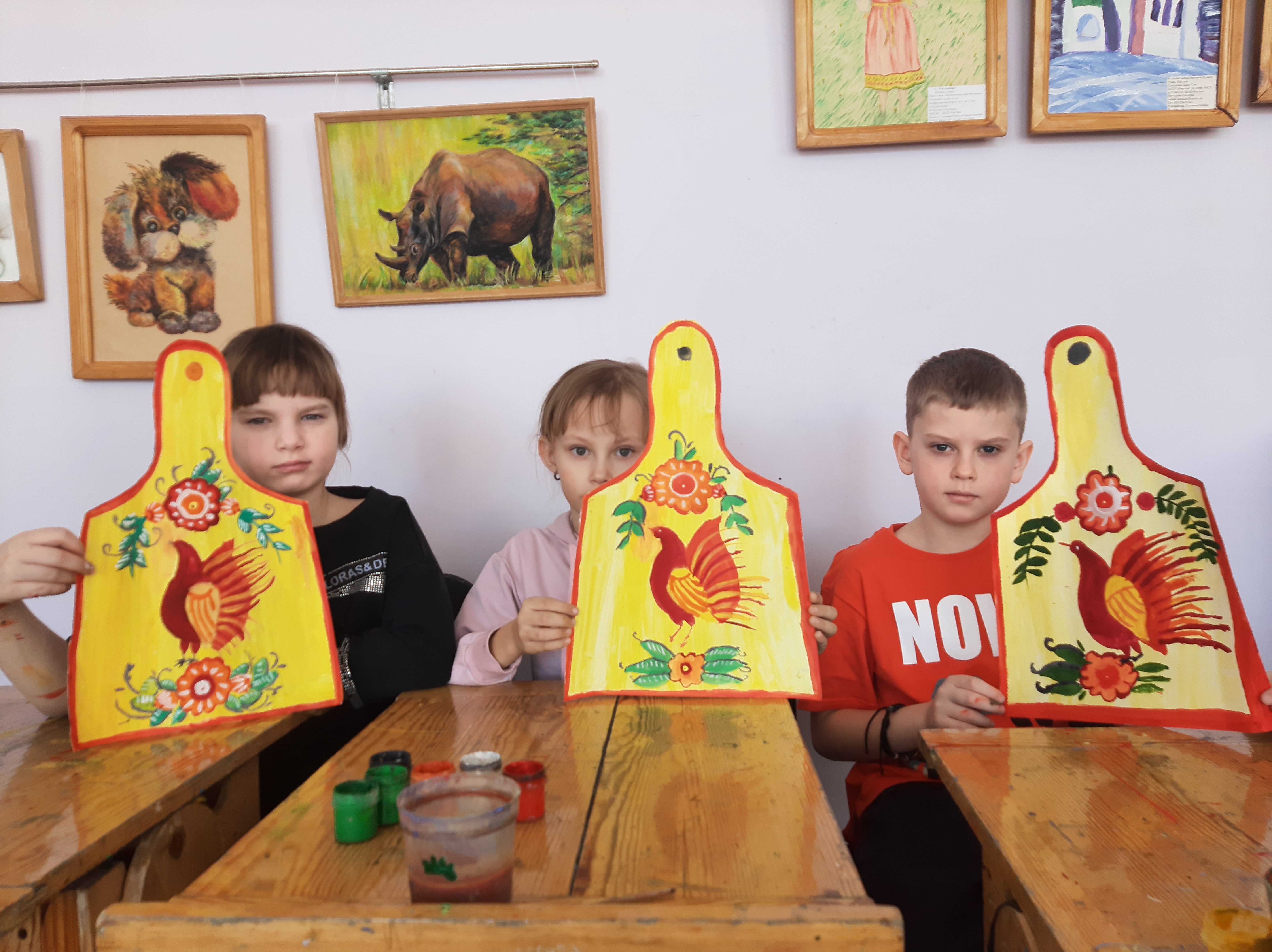 Список литературы:Шевчук, Л. В. Дети и народное творчество [Текст]: Книга для учителя / С. П. Истратова. – Москва: Просвещение, 1985. – 128 с.Шпикалова, Т. Я. Народное искусство на уроках декоративного рисования [Текст]: пособие для учителей / Т. Я. Шпикалова. – 2-е изд., доп. и перераб. – Москва: Просвещение, 1979. – 192 с. Маёрова, К. В. Русское народное прикладное искусство [Текст]: Кн. для чтения со слов на английском яз. и коммент. / К. Маёрова, К. Дубинская. – Москва: Русский язык, 1990. – 269 с.Швайко, Г. С. Занятия по изобразительной деятельности  в детском саду. Подготовительная к школе группа. Программа, конспекты [Текст] / Г. С. Швайко – Москва: Владос, 2000. – 176 с.